巴区发改价格〔2020〕2号 巴中市巴州区发展和改革局关于转发《四川省发展和改革委员会 关于瓦斯发电项目上网电价的通知》的通知 国网巴州电力公司：现将《四川省发展和改革委员会 关于瓦斯发电项目上网电价的通知》（川发改价格〔2019〕549号）转发你们，请严格遵照执行。特此通知                      巴中市巴州区发展和改革局2020年1月6日巴中市巴州区发展和改革局办公室          2020年1月6日 印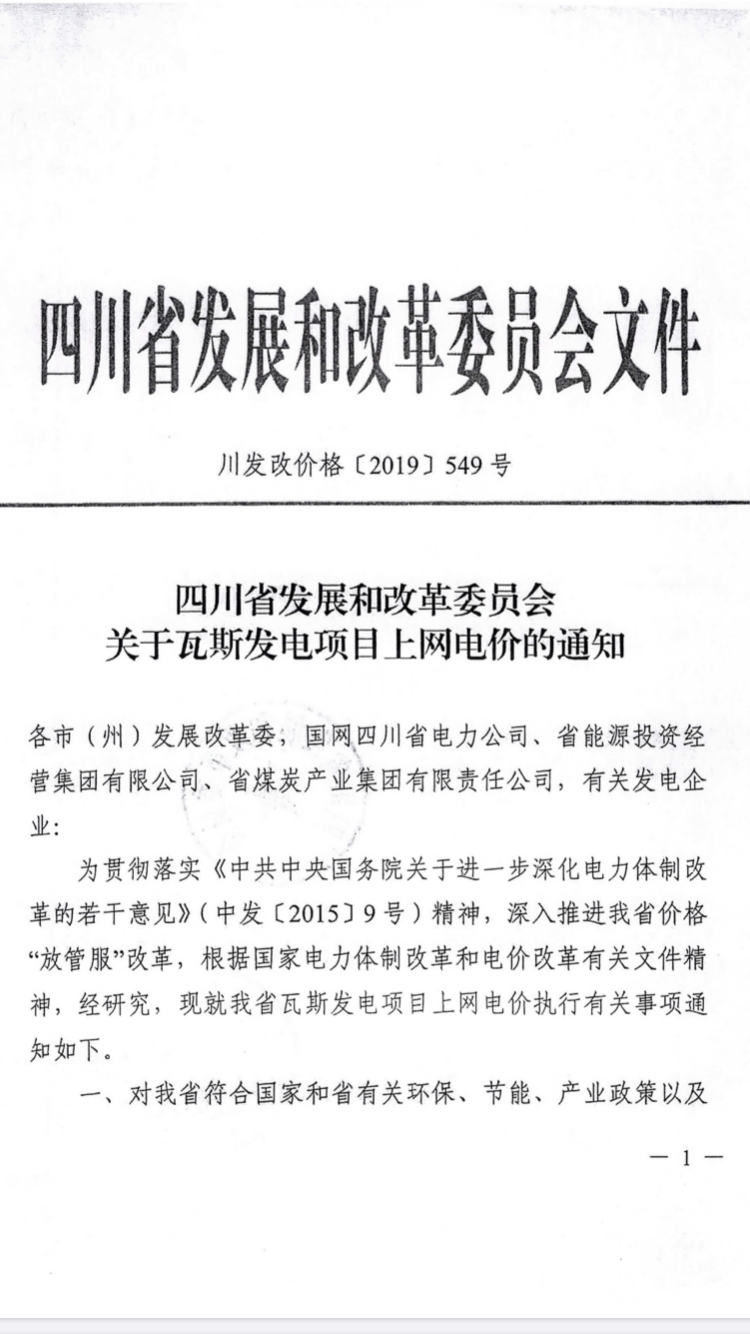 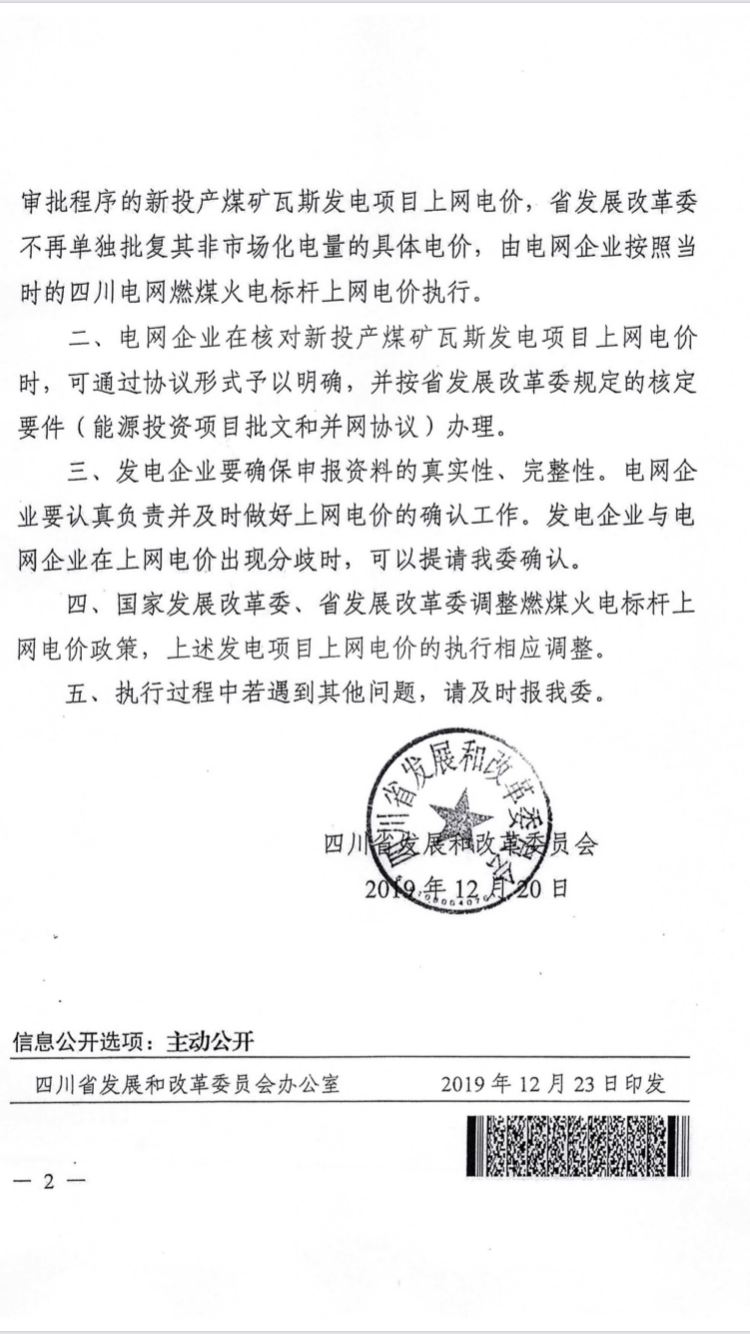 